Фестиваль ГТО
 Сегодня в ФОКе ДЮСШ с.Кармаскалы состоялся фестиваль ГТО среди муниципальных служащих и работников культуры администрации района, посвященный Году здоровья и активного долголетия!
Судьями муниципального центра ГТО были приняты нормативы Всероссийского физкультурно-спортивного комплекса «Готов к труду и обороне» у более 50 участников. Перед началом испытаний собравшиеся ознакомились с перечнем дисциплин и нормативами, установленными с учетом возраста и пола.
Испытуемые показали хорошую физическую подготовленность, многие смогли выполнить нормативы комплекса на знаки отличия. По окончании спортивного праздника были подведены итоги и были определены победители и призеры в абсолютном зачете в каждой ступени комплекса.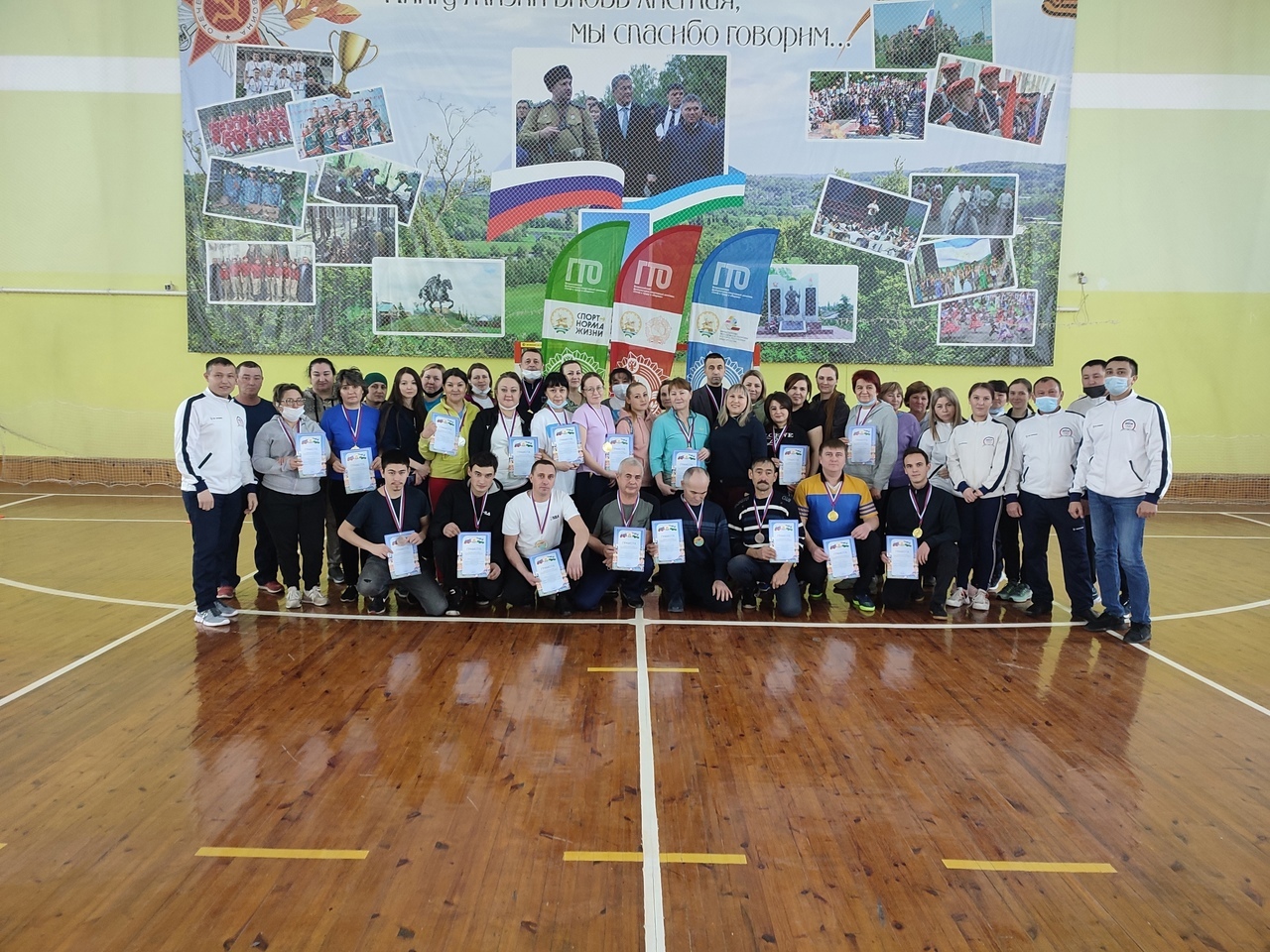 